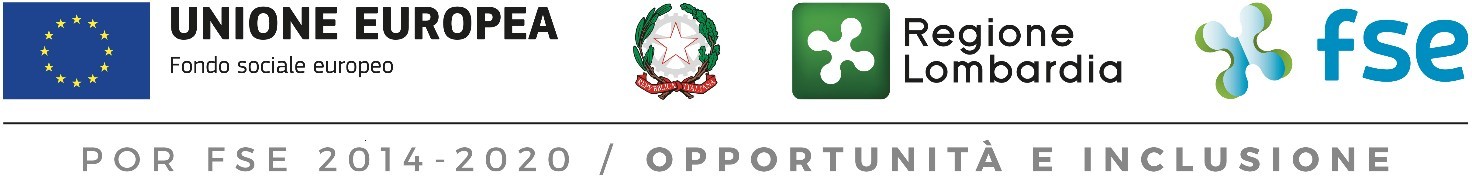 MANIFESTAZIONE DI INTERESSE PER LA PRESENTAZIONE DI PROGRAMMI INTEGRATI PER LA DEFINIZIONE DI MODELLI DI PERCORSI DI INCLUSIONE ATTIVA A FAVORE DI PERSONE IN CONDIZIONE DI VULNERABILITÀ E DISAGIODICHIARAZIONE DI INTENTI PER GLI ENTI ADERENTI ALLA RETE DI SOSTEGNO AL PROGRAMMA(A CURA DI CIASCUN ENTE PARTECIPANTE ALLA RETE)Il Sottoscritto ______________________________________________________________________, nato a_____________________________, residente a_______________ (Provincia___), CAP________, via__________________________________, n. __, in qualità di legale rappresentante dell’Ente partecipante alla rete territoriale (denominazione Ente): ____________________________________ con sede legale nel Comune di ___________________ (Provincia___) CAP ___________, via_____________________________, n.____, CF ____________________ PARTITA IVA _______________________________________________, Indirizzo mail:____________________________________________________________________________DICHIARAL’intenzione di aderire alla rete territoriale del Programma di intervento da realizzarsi nell’Area Territoriale_____________________________________, a valere sulla manifestazione di interesse per la presentazione di programmi integrati per la definizione di modelli di percorsi di inclusione attiva a favore di persone in condizione di vulnerabilità e disagio;Di essere a conoscenza dei contenuti del Programma stesso e di accettarli integralmente e di riconoscere quale Referente di Programma_______________________________;Di prendere parte alla realizzazione del Programma senza gestire risorse finanziarie;Di essere a conoscenza dei contenuti della manifestazione di interesse per la presentazione di programmi integrati per la definizione di modelli di percorsi di inclusione attiva a favore di persone in condizione di vulnerabilità e disagio e di accettarli integralmente;Di rendere tutte le precedenti dichiarazioni ai sensi dell’articolo 47 del D.P.R. 28/12/2000 n. 445, e di essere consapevole delle responsabilità penali cui può andare incontro in caso di dichiarazione mendace o di esibizione di atto falso o contenente dati non rispondenti a verità, ai sensi dell’articolo 76 del D.P.R. 28/12/2000 n.445.Data ___________________________Il Legale Rappresentante o Soggetto delegato[DELL’ENTE PARTECIPANTE ALLA RETE]Allegare copia del documento di identità del Legale Rappresentante. Nel caso di delega, allegare sia la delega che il documento del delegato.